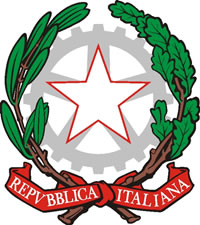 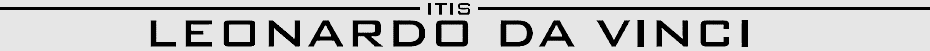 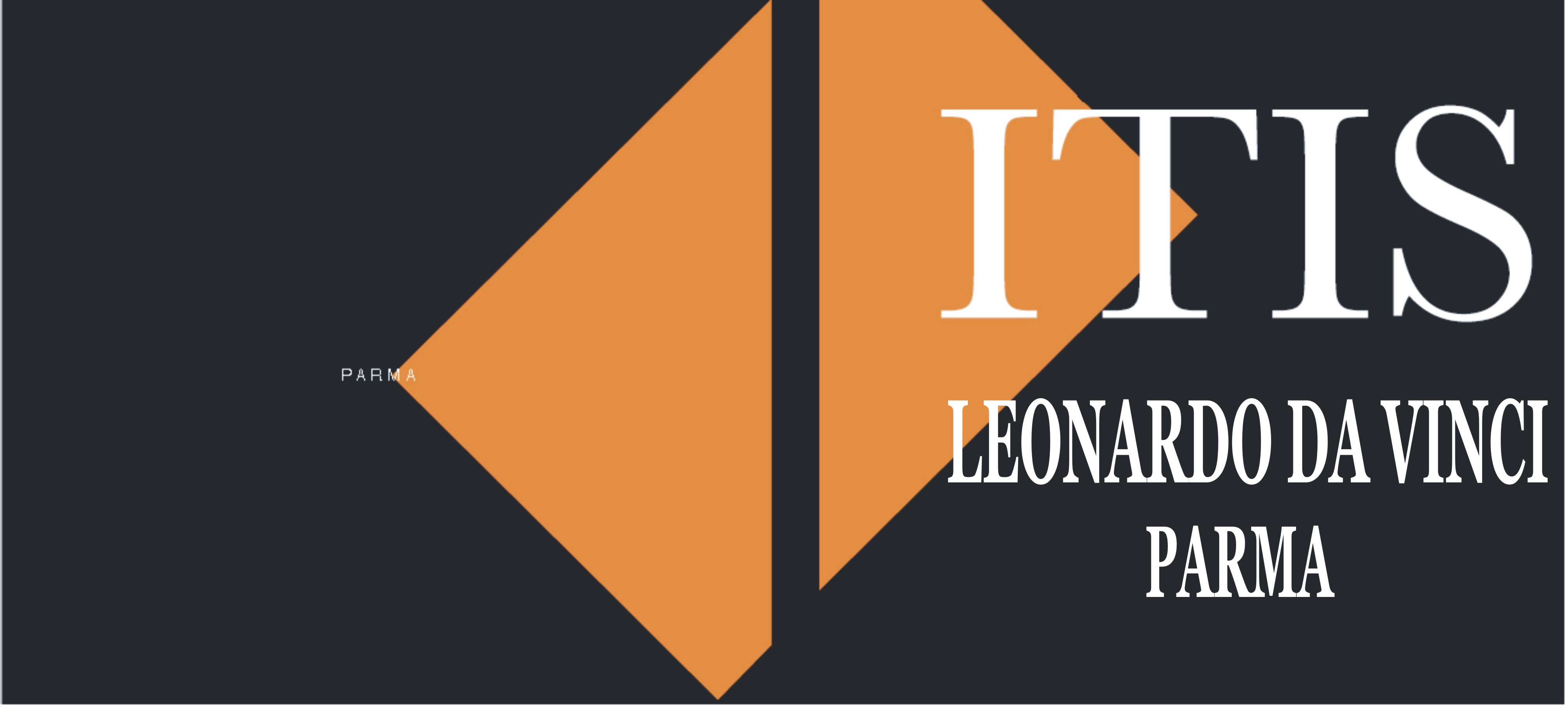 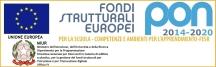 SCHEDA PROGETTOCOMUNICAZIONE PER IL DOCENTE RESPONSABILE DEL PROGETTO: I DOCENTI RESPONSABILI    DEVONO CONTATTARE L’UFFICIO AMMINISTRAZIONE PRIMA DELL’INIZIO DEL PROGETTO AI FINI DELLA REGOLARIZZAZIONE DELLE PRATICHE NECESSARIE ALL’INDIVIDUAZIONE DI EVENTUALI ESPERTI ESTERNI.TITOLO DEL PROGETTO: _______________________________________________________DESCRIZIONE DETTAGLIATA DEI CONTENUTI DEL PROGETTORESPONSABILE DEL PROGETTO Nome e cognome				_________________________________Materia di   insegnamento o qualifica   	_________________________________ALTRO PERSONALE CHE PARTECIPA AL PROGETTO (docente e non docente)Nome e cognome				_________________________________Materia di   insegnamento o qualifica   	_________________________________Nome e cognome				_________________________________Materia di   insegnamento o qualifica   	_________________________________Nome e cognome				_________________________________Materia di   insegnamento o qualifica   	_________________________________Nome e cognome				_________________________________Materia di   insegnamento o qualifica   	_________________________________Nome e cognome				_________________________________Materia di   insegnamento o qualifica   	_________________________________Nome e cognome				_________________________________Materia di   insegnamento o qualifica   	_________________________________CLASSI COINVOLTEIndicare:Numero classi:_____________________________________________________________					Tipologia delle classi  primesecondeterzequartequinteAMBITI DI INTERESSE (materie e/o ambiti e/o aree coinvolti nel progetto)_____________________________________________________________________________________________________________________________________________________________________________________________________________________________________________________________________COLLABORAZIONI CHE SI INTENDONO ATTIVARE (specificare)Altri Istituti ScolasticiUniversità	Associazioni di volontariato / promozione sociale / ONGCooperative sociali / altre ONLUS	Enti Locali	AltroOBIETTIVI CHE SI INTENDONO RAGGIUNGERE (indicare gli obiettivi cognitivi, relazionali e operativi)________________________________________________________________________________________________________________________________________________________________________________________________________________________________________________________________________________________________________________________________________________________PRODOTTO FINALE: Descrizione analitica del prodotto che si intende realizzare alla fine del percorso ______________________________________________________________________________________________________________________________________________________________________________________________________________________________________________________________________________________________________________________________________________________________________________________________________________________________________________DURATA DEL PROGETTO. Indicare quando si intende avviare e concludere il progetto. ______________________________________________________________________________________________________________________________________________________________________________________________________________________________________________________________________________________________________________________________________________________________________________________________________________________________________________FASI e METODOLOGIA DEL PROGETTO . Indicare le fasi e i tempi del percorso (periodo di svolgimento, quantità indicativa di ore scolastiche da dedicare al progetto) e le metodologie che si intende utilizzare durante le attività (frontali, interattive, laboratori, giochi di simulazione, lavori di gruppo, assemblee, etc.)___________________________________________________________________________________________________________________________________________________________________________________________________________________________________________________________________________________________________________________________________________________________________________________________________________________________________________________MODALITA’ DI VALUTAZIONE DEL PROGETTO. Descrivere gli strumenti e le modalità con le quali si intende valutare i risultati ottenuti rispetto agli obiettivi prefissati.  Specificare se la valutazione è effettuata in itinere o se è finale.  ______________________________________________________________________________________________________________________________________________________________________________________________________________________________________________________________________________________________________________________________________________________________________________________________________________________________________________ELENCO DEI PROGETTI E DELLE COLLABORAZIONI SUL TERRITORIO REALIZZATI NELL’ULTIMO BIENNIO SCOLASTICO ______________________________________________________________________________________________________________________________________________________________________________________________________________________________________________________________________________________________________________________________________________________________________________________________________________________________________________EVENTUALI RIFERIMENTI LEGISLATIVI________________________________________________________________________________________________________________________________________________________________VOCI DI SPESAEVENTUALI ENTRATEData______________________		Firma del responsabile di progetto __________________________________Totale ore previsteSpesa previstaCosti personale della scuola   docente  (Fondo incentivante)Costi personale della scuola  non docente (Fondo incentivante)Costi per missioni, viaggi, altroCosti acquisto attrezzature didatticheCosti per cancelleriaCosti materiali per prodotto finaleCosti collaborazioni esterne Costi per formazione degli insegnantiTOTALEImportoEventuale sovvenzione (indicare l’ente erogatore e il destinatario)-------------------------------------------------------------------------------------